Реквізити навчальної дисципліниПрограма навчальної дисципліниОпис навчальної дисципліни, її мета, предмет вивчання та результати навчанняПісля засвоєння кредитного модуля студент має бути готовий до:проведення обстеження осіб з захворюваннями нервової системи;розроблення персонального профілю за Міжнародною класифікацією функціонування, обмеження життєдіяльності та здоров’я (МКФ), постановки SMART-цілей, участі в мультидисциплінарній командні для осіб при захворюваннях центральної та периферичної нервової системи;створення та проведення програми фізичної терапії для осіб при захворюваннях центральної та периферичної нервової системи, які протікають з супутніми патологіями;оцінки ефективності проведеного вручення та надання пацієнтові рекомендацій після закінчення програми.Метою кредитного модуля є формування у студентів фахових компетенцій у відповідності до освітньо-професійної програми магістрів:В результаті засвоєння кредитного модуля студенти мають продемонструвати такі програмні результати навчання:Згідно з вимогами програми навчальної дисципліни студенти мають продемонструвати такі очікувані результати навчання:знання:епідеміології, етіології та патогенезу захворювань центральної та периферичної нервової системи;симптомів, синдромо-комплексів захворювань центральної та периферичної нервової системи;методів обстеження осіб із захворюваннями нервової системи, фізичним терапевтом;демонструвати уміння визначати функціональний стан осіб різного віку та можливостей, які мають порушення функцій нервової системи;показання та протипоказання до фізичної реабілітації;біопсихосоціальні моделі обмежень життєдіяльності та уміння аналізувати медичні, соціальні та особистісні проблеми пацієнта/клієнта; демонструвати здатність проводити фізичну реабілітацію пацієнтів/ клієнтів різного віку та можливостей, які мають порушення функцій нервової системи; методичних підходів до побудови МКФ профілю, програми фізичної реабілітації для осіб із захворюваннями центральної та периферичної нервової системи.уміння:проводити реабілітаційне обстеження осіб із захворюваннями нервової системи;визначати рівень психомоторного та фізичного розвитку осіб різного віку та можливостей, які мають порушення функцій нервової системи; спілкування з пацієнтом/клієнтом, проводити опитування пацієнта/клієнта для визначення його потреб та очікувань щодо його рухової активності та очікуваних результатів фізичної реабілітації;прогнозувати результати фізичної реабілітації пацієнтів/клієнтів різного віку та можливостей, які мають порушення функцій нервової системи;встановлювати SMART-цілі;розробляти індивідуальні програми фізичної реабілітації для осіб при захворюваннях нервової системи, які мають супутні патології;працювати в мультидисциплінарній команді, обирати втручання та їх проводити відповідно до розробленої програми для осіб при захворюваннях нервової системи;підбирати засоби для пересування пацієнтів та навчати методиці ходьби з допоміжними засобами;демонструвати здатність знаходити, вибирати, оцінювати, обговорювати та застосовувати результати наукових досліджень у клінічній, науковій, освітній та адміністративній діяльності;коректувати хід виконання програми фізичної реабілітації на основі аналізу запланованих та досягнутих результатів; вербального і невербального спілкування з особами та групами співрозмовників, різними за віком, рівнем освіти, соціальною і професійною приналежністю, психологічними та когнітивними якостями тощо, у мультидисциплінарній команді;надавати практичні рекомендації особам після  програми фізичної реабілітації. досвід:використання одержаних знань та умінь для розробки та вдосконалення програм фізичної реабілітації для осіб при захворюваннях нервової системи, які мають супутні патології.2. Пререквізити та постреквізити дисципліни		У структурно-логічній схемі навчання зазначена дисципліна розміщена на 1 курсі підготовки освітньо-професійної програми другого (магістерського) рівня вищої освіти. Структура викладання побудована таким чином, щоб вивчення мало теоретичне та практичне спрямування.Вивчення кредитного модуля базується на знаннях, отриманих під час вивчення дисциплін з першого (бакалаврського) рівня: «Анатомія людини у фізичній терапії», «Пропедевтика фізичної терапії», «Патофізіологія та вікові особливості протікання хвороб у фізичній терапії, ерготерапії», Фізіологія та онтогенез людини у фізичній терапії», «Фізична терапія при захворюваннях нервової системи», «Масаж реабілітаційний» та магістерських дисциплінах «Технології побудови індивідуальних програм фізичної терапії», «Преформовані фактори в технологіях побудови індивідуальних програм фізичної терапії». Навчальна дисципліна є основою для підготовки магістерських дисертацій за спеціальністю та в подальшій практичній роботі за фахом.3. Зміст навчальної дисципліниЗмістовний модуль IТЕХНОЛОГІЇ ПОБУДОВИ ІНДИВІДУАЛЬНИХ ПРОГРАМ ФІЗИЧНОЇ РЕАБІЛІТАЦІЇ ПРИ ЗАХВОРЮВАННЯХ ЦЕНТРАЛЬНОЇ НЕРВОВОЇ СИСТЕМИТема 1. Вступ до дисципліни. Міжнародна класифікація функціонування, обмеження життєдіяльності та здоров’я і встановлення цілей.Тема 2. Використання науково-доказової практики в фізичній реабілітації при захворюваннях нервової системи. Клінічні інструменти оцінювання.Тема 3. Планування втручання та контроль стану пацієнта/клієнта при патологічних проявах уражень верхнього та нижнього мотонейронів.  Тема 4. Прогнозування результатів фізичної реабілітації при травматичних ураженнях головного мозку.  Тема 5. Прогнозування результатів фізичної реабілітації після гострого порушення мозкового кровообігу.Тема 6. Фізична реабілітація пацієнтів з перенесеною спино-мозковою травмою (оцінка, прогнозування, втручання та контроль).Тема 7. Фізична реабілітація пацієнтів з нейродегенеративними захворюваннями (оцінка, прогнозування, втручання та контроль).Змістовний модуль IIТЕХНОЛОГІЇ ПОБУДОВИ ІНДИВІДУАЛЬНИХ ПРОГРАМ ФІЗИЧНОЇ РЕАБІЛІТАЦІЇ ПРИ ЗАХВОРЮВАННЯХ ПЕРИФЕРИЧНОЇ НЕРВОВОЇ СИСТЕМИТема 8. Прогнозування результатів фізичної реабілітації з ураженням периферичної нервової системи.Тема 9. Прогнозування результатів фізичної реабілітації пацієнтів з ураженням автономних дисфункцій.Тема 10. Нормальний та патологічний постуральний контроль.Тема 11. Збільшення сили, менеджмент спастичності та кардіораспіраторне тренування пацієнтів з ураженням нервової системи.Навчальні матеріали та ресурсиБазова:Глоба О. П.  Концепція створення в Україні національної системи корекційно-реабілітаційних послуг / О.П.Глоба // Актуальні питання корекційної освіти (педагогічні науки). Збірник наукових праць НПУ імені М.П.Драгоманова та Кам'янець-Подільського національного університету імені Івана Огієнка. – випуск 5, 2015. – с. Глоба О. П. Про національну систему надання корекційно-реабілітаційних послуг в Україні / О.П.Глоба та ін.// Інклюзивна освіта: досвід і перспективи: [монографія] / Колектив авторів; відп.ред. Г.В.Давиденко. – Вінниця, ТОВ «Нілан-ЛТД», 2016. – 242с.  Глоба. П. Сучасні технології в системі надання корекційно-реабілітаційних послуг / О.П.Глоба // Вісник Львівського університету. Збірник наукових праць. Серія педагогіка. Випуск 31. – Львівський національний університет імені Івана Франка,2016. – С.399-408.Глоба О. П. Комплементарна реабілітологія: обмеження та можливості використання квантових технологій / О.Глоба // Актуальні питання корекційної освіти (педагогічні науки): збірник наукових праць: вип.9, у 2 т./ за ред.. В.М.Синьова, О.В.Гаврилова. – Кам янець-Подільський: ПП Медобори-2006. – 2017. – Т1. – 326с. – INDEX COPERNICUSГлоба О. П. Використання засобів народної педагогіки в корекційній роботі з дітьми, що мають порушення опорно-рухового апарату / О.П.Глоба // збірник наукових праць за ред.. В.М.Синьова, О.В.Гаврилова. – Кам янець-Подільський: ПП Медобори-2006. – 2020. Марченко О.К. Фізична реабілітація хворих із травмами й захворюваннями нервової системи: Навч. посібник. — К.: Олімпійська література, 2006. — 196 с. Мухін В.М. Фізична реабілітація / В. М. Мухін. – К.: Олімпійська література, 2000. – 423 с. 15. Физиотерапия. Класcический курс, 1 часть / Под ред. С.Б. Портера /Пер. с англ. под. ред. Г.Н. Пономаренко.-СПб-Человек, 2014.-764.Додаткова:Вакуленко Л.О. Основи реабілітації, фізичної терапії, ерготерапії в таблицях, схемах, рисунках: навчальний посібник / Л.О. Вакуленко, О.Р. Барладин, Д.В. Вакуленко. - Тернопіль: ТНПУ ім. В. Гнатюка, 2018. – 113 с. Глиняна О.О. Основи кінезіотейпування: навчальний посібник [Електронний ресурс] : навч. посібн. для студ. спеціальності 227 «Фізична терапія, ерготерапія», спеціалізації «Фізична терапія»/ О.О. Глиняна, Ю.В. Копочинська; КПІ ім. Ігоря Сікорського. – Електронні текстові дані (1 файл 49 МБ). – Київ : КПІ ім. Ігоря Сікорського, 2018. – 125 с. Попадюха Ю.А. Сучасні комп’ютеризовані комплекси та системи у технологіях фізичної реабілітації: Навч.посіб. / Ю.А.Попадюха. – К.: Центр учбової літератури, 2017. – 300 с. Основи реабілітації, фізичної терапії, ерготерапії: електронний підручник / [Л.О. Вакуленко, В.В. Клапчук Г. В. Прилуцька, Д. В. Вакуленко та ін. ]. – Тернопіль : ТНПУ ім. В. Гнатюка, 2018. – 285 с. VIKTOR HLADUSH, VIERA ŠILONOVÁ, KLEIN VLADIMÍR, OLGA BENCH, HLOBA ALEXSANDR / (2020) PREPARATION OF PEDAGOGICAL TRAINERS TO INCLUSIVE DIAGNOSTICS // Journal of Critical Reviews, 7 (11), 4132-4141. Scopus. doi:10.31838/jcr.07.11.561. http://www.jcreview.com/?mno=122618. Нloba, O., Rybalko, S., Garnyk, T., Medkov, I., Zalevsky, O., Humankova, O., Mykhailova, O. Influence of small doses of electromagnetic oscillations on the features of Coronavirus reproduction (2021).  Acta Balneologica, 3(164), 210-215. doi: 10.36740/ABAL202103115. Web of Science. Чухраєв М. В., Медков І. В., Буцька Л. В., Глоба О. П., Забулонов Ю. Л. КОМПЛЕМЕНТАРНІ МЕТОДИ ДІАГНОСТИКИ І ЛІКУВАННЯ БОЛЮ І БОЛЬОВИХ СИНДРОМІВ / UDC 001.1 The 14th International scientific and practical conference “International scientific innovations in human life” (August 4-6, 2022) Cognum Publishing House, Manchester, United Kingdom. 2022. 441 p. ISBN 978-92-9472-195-2Навчальний контентМетодика опанування навчальної дисципліни (освітнього компонента)Лекція 1.Вступ в дисципліну ПланМіжнародна класифікація функціонування, обмеження життєдіяльності та здоров’я і встановлення цілей. Застосування МКФ в фізичній реабілітації осіб із захворюваннями нервової системи. Планування та прогнозування у фізичній реабілітації. Використання різних концепцій у відновлені з ураженням головного мозку. Розбір клінічних випадків з використанням МКФ та встановлення цілей. Література: Основна: 1-2. Додаткова - 5Практичне заняття 1.Базовий набір тестів та шкал для оцінки пацієнтів з захворюванням нервової системиПланМетодика проведення оцінки за неврологічними шкалами.Методика проведення оцінки за неврологічними тестамиЛітература: Основна: 1-4. Лекція 2. Використання науково-доказової практики в фізичній реабілітації при захворюваннях нервової системи ПланКлінічні інструменти оцінювання. Правило формування клінічного питання, відбір ключових слів для пошуку досліджень. Використання пошукових систем (PubMed) для пошуку та оцінки  якості дослідження. База PEDro (Physiotherapy Evidence Database).  Стандарти оцінювання пацієнтів з ураженням неврологічного профіль. Базовий набір тестів та шкал для оцінки пацієнтів з захворюванням нервової системи. Доцільність, послідовність та правила їх використання.Література: Основна: 1-4. Додаткова 1-2. Практичне заняття 2. Використання пошукових систем ПланПрактичне застосування (PubMed) Практичне застосування PEDro (Physiotherapy Evidence Database для пошуку та оцінки якості дослідження. Література: Основна: 1-4. Лекція 3. Планування втручання та контроль стану пацієнта/клієнта при патологічних проявах уражень верхнього та нижнього мотонейронів. ПланРуховий контроль.  Характеристика клінічних проявів при ураженні верхнього та нижнього мотонейронів.Теорії рухового контролю та їх значущість для рухового навчання. Література: Основна: 1-4. Додаткова 1-2. Практичне заняття 3.Оцінка рухового контролю. Шкали та тести для оцінки рухового контролю. Імпліцитний та Експліцитний способи навчання.Література: Основна: 1-4. Додаткова 1-2. Лекція 4. Прогнозування результатів фізичної реабілітації при травматичних ураженнях головного мозку. ПланОсобливості обстеження та встановлення прогнозу відновлення пацієнтів з черепно-мозковою травмою. Застосування шкал для визначення функціональних можливостей пацієнтів після ЧМТ. 3.Використання шкали для оцінювання когнітивного рівня Ранчо Лос Амігос.4. Побудова програми фізичної реабілітації для пацієнтів з травматичним ураженням мозку та її корекція.Література: Основна: 1-4. Додаткова 1-2. Практичне заняття 4.Технології побудови індивідуальних програм фізичної реабілітації при травматичних ураженнях головного мозкуПланМетодичні підходи до технології побудови індивідуальних програм фізичної реабілітації при травматичних ураженнях головного мозку. Побудова персонального профілю за МКФ для хворих при травматичних ураженнях головного мозкуЛітература: Основна: 1-4. Додаткова 1-2. Лекція 5. Прогнозування результатів фізичної реабілітації після гострого порушення мозкового кровообігу ПланОсобливості обстеження та встановлення прогнозу відновлення пацієнтів після гострого порушення головного мозку. 2. Застосування шкал для визначення функціональних можливостей пацієнтів після інсульту. 3. Використання шкали Бранстром Фугель Маєр для визначення якості відновлення рухової сфери пацієнтів з порушенням мозкового кровообігу4. Побудова програми фізичної реабілітації для пацієнтів після інсульту.Література: Основна: 1-4. Додаткова 1-2. Практичне заняття 5.Технології побудови індивідуальних програм фізичної реабілітації після гострого порушення мозкового кровообігу ПланМетодичні підходи до технології побудови індивідуальних програм фізичної реабілітації після гострого порушення мозкового кровообігу Побудова персонального профілю за МКФ для хворих після гострого порушення мозкового кровообігуЛітература: Основна: 1-4. Додаткова 1-2. Лекція 6. Особливості обстеження та встановлення прогнозу відновлення пацієнтів з перенесеною спино-мозковою травмоюПланФізична реабілітація пацієнтів з перенесеною спино-мозковою травмою (оцінка, прогнозування, втручання та контроль). Особливості обстеження та встановлення прогнозу відновлення перенесеною спино-мозковою травмою. Використання шкали Азія для визначення рівня ураження осіб після СМТ, планування та прогнозування. Потенційні ускладнення пацієнтів з спино-мозковою травмою. Побудова програми фізичної реабілітації для пацієнтів після СМТ.Література: Основна: 1-2. Додаткова 1-3. Практичне заняття 6.Технології побудови індивідуальних програм фізичної реабілітації при відновлення пацієнтів з перенесеною спино-мозковою травмоюПланМетодичні підходи до технології побудови індивідуальних програм фізичної реабілітації при відновленні пацієнтів з перенесеною спино-мозковою травмою. Побудова персонального профілю за МКФ для хворих при відновлення пацієнтів з перенесеною спино-мозковою травмою.Література: Основна: 1-2. Додаткова 1-3. Лекція 7.Застосування шкал для визначення функціональних можливостей пацієнтів з нейродегенеративними захворюваннямиПланОсобливості фізичної реабілітації пацієнтів з бічним аміотрофічним склерозом та з мозочковою атаксією Програма фізичної реабілітації пацієнтів з бічним аміотрофічним склерозом та з мозочковою атаксією Література: Основна: 1-2. Практичне заняття 7.Технології побудови індивідуальних програм фізичної реабілітації при бічним аміотрофічним склерозом та з мозочковою атаксієюПланМетодичні підходи до технології побудови індивідуальних програм фізичної реабілітації при бічним аміотрофічним склерозом та з мозочковою атаксією. Побудова персонального профілю за МКФ для хворих при бічним аміотрофічним склерозом та з мозочковою атаксією Література: Основна: 1-4. Лекція 8. Особливості фізичної реабілітації пацієнтів з хворобою ПаркінсонаПланФізична реабілітація пацієнтів з нейродегенеративними захворюваннями (оцінка, прогнозування, втручання та контроль). Застосування шкал для визначення функціональних можливостей пацієнтів з нейродегенеративними захворюваннями, планування та прогнозування. Особливості обстеження та встановлення цілей. Особливості фізичної реабілітації пацієнтів з хворобою Паркінсона Література: Основна: 1-2. Додаткова 1-3. Практичне заняття 8.Технології побудови індивідуальних програм фізичної реабілітації при хворобі ПаркінсонаПланМетодичні підходи до технології побудови індивідуальних програм фізичної реабілітації при хворобі Паркінсона. Побудова персонального профілю за МКФ для хворих при хворобі ПаркінсонаЛітература: Основна: 1-2. Додаткова 1-3. Лекція 9. Технології побудови індивідуальних програм фізичної реабілітації при розсіяному склерозіПланЕпідеміологія. Етіологія, патогенез, симптоми та синдроми розсіяного склерозуМетоди обстеження фізичним терапевтом хворого МКФ. SMART-цілі. Мультидисциплінарна команда. Технології побудови індивідуальних програм фізичної реабілітації при розсіяному склерозіЛітература: Основна: 1-2. Додаткова 1-3. Практичне заняття 9.Технології побудови індивідуальних програм фізичної реабілітації при розсіяному склерозіПланМетодичні підходи до технології побудови індивідуальних програм фізичної реабілітації при розсіяному склерозіПобудова персонального профілю за МКФ для хворих при розсіяному склерозіЛітература: Основна: 1-2. Додаткова 1-3. Лекція 10. Особливості фізичної реабілітації пацієнтів в коміПланЗастосування шкал для визначення комиПрофілактика ускладнень пацієнтів, які перебувають в коміФізична реабілітація осіб під час перебування в коміЛітература: Основна: 1-2. Додаткова 1-3. Практичне заняття 10.Технології побудови індивідуальних програм фізичної реабілітації для осіб, які перебувають в коміПланМетодичні підходи до технології побудови індивідуальних програм фізичної реабілітації для осіб, що перебувають в комі. Побудова персонального профілю за МКФ для осіб, що перебувають в коміЛітература: Основна: 1-2. Додаткова 1-3. Лекція 11. Методи обстеження осіб з ураженнями периферичної нервової системиПланЗастосування шкал для визначення типу уражень нерву та функціональних можливостей пацієнтів з ураженням периферичної нервової системи.Застосування тестів для визначення типу уражень нерву та функціональних можливостей пацієнтів з ураженням периферичної нервової системи.Практичне заняття 11.Особливості фізичної реабілітації для відновлення осіб з ураженнями периферичної нервової системиПлан1. Практичне застосування шкал для визначення типу уражень нерву та функціональних можливостей пацієнтів з ураженням периферичної нервової системи.2. Прогнозування результатів фізичної реабілітації з ураженням периферичної нервової системи. 3. Фізична реабілітація для осіб з ураженнями периферичної нервової системиЛітература: Основна: 1-2. Додаткова 1-3. Лекція 12Особливості фізичної реабілітації пацієнтів з мононейропатією та полінейропатією  План1. Особливості фізичної реабілітації пацієнтів з мононейропатією. 2. Особливості фізичної реабілітації пацієнтів з полінейропатією.   Література: Основна: 1-2. Додаткова 1-3. Практичне заняття 11.Технології побудови програми фізичної реабілітації для пацієнтів з мононейропатією та полінейропатієюПланМетодичні підходи до технології побудови індивідуальних програм фізичної терапії при мононейропатією та полінейропатієюПобудова персонального профілю за МКФ для хворих при мононейропатією та полінейропатією.Література: Основна: 1-2. Додаткова 1-3. Лекція 12. Особливості фізичної реабілітації пацієнтів з м’язовою атрофією та ураженнями автономних дисфункційПланОсобливості фізичної реабілітації пацієнтів з м’язевими атрофіями.Прогнозування результатів фізичної реабілітації пацієнтів з ураженням автономних дисфункцій. Література: Основна: 1-2. Додаткова 1-3. Практичне заняття 12.Технології побудови індивідуальних програм фізичної реабілітації при м’язовій атрофії та ураженні автономних дисфункційПланМетодичні підходи до технології побудови індивідуальних програм фізичної реабілітації при м’язовій атрофії та ураженні автономних дисфункцій.Побудова персонального профілю за МКФ для хворих при фізичній реабілітації при м’язовій атрофії та ураженні автономних дисфункційЛітература: Основна: 1-2. Додаткова 1-3. Лекція 13. Нормальний та патологічний постуральний контроль.ПланВизначення поняття постурального контроля та системи які організують постуральний контроль. 2. Розвиток постурального контроля. 3. Роль сенсорної та когнітивної систем на постуральний контроль. Шляхи відновлення патологічного постурального контролю. Планування процесу фізичної реабілітації.Література: Основна: 1-2. Додаткова 1-3. Практичне заняття 13.Написання модульної контрольної роботиПланПроведення МКР з Розділів № 1-2Література: Основна: 1-4. Додаткова 1-3. Лекція 14. Нормальна та патологічна ходаПланЗагальні дані про нормальну ходу. Фази ходи, кінетика, кінематика та дані електроміографії. Спостережний аналіз ходи для пацієнтів з ураженням нервової системи. Підбір ортезів для пацієнтів ураженням нервової системи. Планування процесу фізичної реабілітації.Література: Основна: 1-2. Додаткова 1-3. Практичне заняття 14.Спостережний аналіз ходи для пацієнтів з ураженням нервової системи Підбір ортезів для пацієнтів ураженням нервової системи.Збільшення сили, менеджмент спастичності та кардіораспіраторне тренування пацієнтів з ураженням нервової системи. Принципи побудови програми для збільшення м’язової сили та витривалості. Принципи побудови програми для кардіораспіраторного тренування. Література: Основна: 1-4. Додаткова 1-3. 6.Самостійна робота студентаЗАВДАННЯ ДЛЯ САМОСТІЙНОЇ РОБОТИ СТУДЕНТІВСамостійна робота (66 години) передбачає підготовку до аудиторних занять та контрольних заходів, самостійного опанування окремих тем та підготовку реферату.Розподіл годин СРС: підготовка до лекцій 1 годин; підготовка до практичних занять - 15 години; вивчення тем, що виносяться на самостійне опрацювання -25 годин; підготовка реферату - 10 годин; підготовка до екзамену – 15 годин.Виконання рефератуОднією із форм самостійної роботи студентів є виконання реферату у вигляді на відповідну тему з дисципліни «Технології побудови індивідуальних програм фізичної реабілітації в неврології».1) Методика виконання реферату.Складається з кількох організаційно автономних, але взаємопов’язаних за змістом етапів: - вибір теми; - складання програми дослідження та графіка  виконання реферату; - відбір літератури; - вивчення відібраних джерел інформації; - написання тексту; - технічне оформлення роботи. Послідовність етапів зумовлена ступенем складності проблеми, специфікою поставленої мети, характером зібраного фактичного матеріалу тощо. Тематику реферату пропонує студент. 2) Рекомендації, щодо особливостей змісту роботи різної тематики.Підготовка реферату – дуже відповідальна справа, оскільки успішність написання та захист серйозно впливає на остаточну оцінку за її виконання. Текст реферату структурно складається з 3-х логічно взаємопов’язаних частин, кожна з яких є самостійним смисловим блоком. У першій – вступній частині - коротко висвітлюється сучасний стан розробки наукової проблеми, якій присвячено робота, визначається об’єкт, предмет, мета, конкретні завдання та методи дослідження, стисло визначається структура роботи. Середня частина (найбільша за обсягом) присвячена результатам дослідження та їх інтерпретації. У заключній частині  висвітлюються загальні висновки та практичні рекомендації. Обсяг реферату становить приблизно 12 – 15 сторінок стандартного аркушу А4 тексту з використанням комп’ютерної техніки. На виклад основної частини роботи відводиться, як правило, 5 – 7 сторінок, а на вступ і висновки по 1 – 2 сторінки. Список використаних джерел і додатки до обсягу реферату не зараховуються, хоча вони й мають спільну нумерацію з іншими частинами роботи. Реферат повинна бути грамотно написана та охайно оформлена. 3) Перелік орієнтовних тем:1. Побудова програм фізичної реабілітації для осіб після гострого мозкового порушення кровообігу 2. Побудова програм фізичної реабілітації для хворих в проміжному й віддаленому періодах ЗЧМТ.  3. Побудова програм фізичної реабілітації та терапевтичних вправ у гострому та ранньому періодах ГПМК. 4. Побудова програм фізичної реабілітації хворих з легкою ЧМТ.5. Побудова програм фізичної реабілітації для відновлення рухової функції верхньої кінцівки у хворих з післяінсультними геміпарезами. 6. Побудова програм фізичної реабілітації та терапевтичних вправ у відновлювальному та резидуальному періодах ГПМК.  7. Побудова програми фізичної реабілітації пацієнтів з бічним аміотрофічним склерозом. 8. Побудова програми фізичної реабілітації пацієнтів з мозочковою атаксією. 9. Побудова програми фізичної реабілітації для пацієнтів з мононейропатією. 10. Побудова програми фізичної реабілітації пацієнтів з полінейропатією. 11. Побудова програми фізичної реабілітації для пацієнтів з розсіяним склерозом12. Побудова програми фізичної реабілітації для пацієнтів з хворобою Паркінсона13. Побудова програми фізичної реабілітації для пацієнтів з менінгітом14. Побудова програми фізичної реабілітації для пацієнтів з енцефалітом15. Побудова програми фізичної реабілітації для пацієнтів при переломах хребта у грудному відділі з пошкодженнями спинного мозку.16. Побудова програми фізичної реабілітації для пацієнтів при переломах хребта у шийному відділі з пошкодженнями спинного мозку.17. Побудова програми фізичної реабілітації для пацієнтів при переломах хребта у поперековому відділі з пошкодженнями спинного мозку.18. Побудова програми фізичної реабілітації для пацієнтів при цервікалгії.19. Побудова програми фізичної реабілітації для пацієнтів при радикулопатії в поперековому відділі хребта.20. Побудова програми фізичної реабілітації для пацієнтів при нейропатії лицьового нерва.Політика та контрольПолітика навчальної дисципліни (освітнього компонента)В весняному семестрі 2021-2022  навчального року дисципліна «Технології побудови індивідуальних програм фізичної реабілітації в неврології» викладається в режимі дистанційного навчання на платформі Zoom - лекційні заняття, практичні заняття проводяться в аудиторії. Контроль навчального процесу виконує викладач-лектор, користуючись вбудованими засобами Zoom – доступ до сеансу взаємодії, реєстрація в чаті. Практичні заняття у відповідності до розкладу проводяться в аудиторії. Захист рефератів відбувається з підготовкою презентації та його захистом в присутності викладача та студентів.Всі студенти під час навчання мають дотримуються положень «Кодексу честі КПІ  ім.І. Сікорського» (розділи 2 та 3) про що письмово дають згоду.Політика співпраці: співпраця студентів у розв’язанні проблемних завдань дозволена, але відповіді кожний студент захищає самостійно. Взаємодія студентів під час екзамену / тестування категорично забороняється і будь-яка така діяльність буде вважатися порушенням академічної доброчесності згідно принципів університету щодо академічної доброчесності.На лекції  педагог у словесній формі розкриває сутність наукових понять, явищ, процесів, логічно пов´язаних та об´єднаних загальною темою. Ефективність навчання на лекціях неможливе без широкого використання наочних методів, які передбачають  використання ілюстрацій та презентацій. При цьому студенти мають розуміти, що основне джерело отримання наукової інформації — не викладач, а книга. Тому важливо щоб студенти самостійно  працювали з книгою: читали,  конспектували додаткову інформацію до лекційного матеріалу.  Ведення конспекту дає змогу студенту: краще підготуватись до екзамену з кредитного модуля; вирішити спірні питання щодо відповідей (не повна, неточна  відповідь)  студента на екзамену; викладачу зарахувати пропущені студентом лекції з неповажної причини.На практичних заняттях викладач використовує контроль знань студентів шляхом усного опитування, оцінювання та обговорення, практичного виконання завдань відповідно до теми заняття. Результати поточного контролю доводяться до студентів на заняттях та за допомогою заповнення електронних відомостей в електронну КАМПУСІ та на платформі дистанційного навчання «Сікорський».7.Види контролю та рейтингова система оцінювання результатів навчання (РСО)Рейтингова система оцінювання результатів навчання студентівз кредитного модуля «Технології побудови індивідуальних програм фізичної реабілітації в неврології»Поточний контроль: 1. Рейтинг студента з кредитного модуля розраховується виходячи із 100-бальної шкали, з них 60 балів складає стартова шкала.      Стартовий рейтинг складається з балів, що студент отримує за:     – роботу на практичних заняттях;      – виконання реферату та його захист      – виконання модульної контрольної роботи (тестів);2. Критерії нарахування балів:     2.1. Робота на практичних заняттях (13 занять):           – активна творча робота – 2 бали;           – плідна робота –1 бал;           – пасивна робота – 0 балів.     2.2. Написання тестів (30 питань з варіантами відповідей) -  15 балів           – правильна відповідь на питання  – 0,5 балів;          –неправильна відповідь – 0  балів.     2.3. Виконання та захист реферату – 19 бал         – творчо виконана та захищено робота без значних зауважень  – 19 - 18  балів;         – роботу виконано та захищено з незначними недоліками – 17-14 балів;         – роботу виконано та захищено з певними помилками – 13-10 балів:         – роботу не зараховано (не виконано або є грубі помилки) – 9-0 балів.          За кожний тиждень запізнення з поданням реферату нараховується штрафний – 1 бал (усього не більше –5 балів).      Календарний контроль: провадиться двічі на семестр як моніторинг поточного стану виконання вимог силабусу. Умовою позитивної першої атестації є отримання не менше 14 балів за всі практичні заняття (на час атестації).  Умовою позитивної другої атестації – отримання не менше 28 балів, виконання всіх завдань (на час атестації) за умови зарахування МКР.      Семестровий контроль: екзамен 5. Екзамен студенти здають усно за питаннями білету (виходячи з розміру шкали RЕ = 40 балів.)  Білет складається з 3 питань:          - 2 теоретичних питання – по 10 балів;          - 1 практичне завдання - 20 балів.Максимальна кількість балів за  екзамен = 10 балів х 2 питання + 20 балів х 1 практичне завдання = 40  балів.      Умовою допуску до екзамену є зарахування реферату, виконання  модульної контрольної роботи не менше ніж на 8 балів  та стартовий рейтинг (rC) не менше 50 % від RС, тобто 30 балів.Рейтингова шкала з дисципліни складає: RD = RС + RЕ =  100 балівСума    балів  контрольних   заходів   складає: RС = 26+15+19 = 60 балів.Екзаменаційна складова шкали дорівнює:   RЕ = RD - RС =  100-60=40 балів Таблиця відповідності рейтингових балів оцінкам за університетською шкалою:7.Додаткова інформація з дисципліни (освітнього компонента)Перелік питань до семестрового контролю:Охарактеризуйте наступні питання:Атаксія. Види атаксії. Визначте спеціальні задачі фізичної терапії та запропонуйте терапевтичні вправи для відновлення комбінованих порушень рівноваги (мозочкової та вестибулярної).   Види рефлексів та їх зміни при патологічних станах. Визначте і охарактеризуйте методики оцінки поверхневих та глибоких рефлексів: норма, патологія.  Види чутливості та їх зміни при патологічних станах. Визначте і охарактеризуйте методики оцінки поверхневої та глибокої чутливості: норма, патологія.   Визначте загальні і спеціальні задачі фізичної реабілітація та охарактеризуйте особливості застосування терапевтичних вправ при постуральних порушеннях паркінсонізму. Визначте основні заходи фізичної терапії та особливості використання терапевтичних вправ при захворюваннях центральної нервової системи. Визначте основні фактори, які перешкоджають проведенню реабілітації при синдромах «неглекту» і «відштовхування» (Push-синдром) та запропонуйте фізіотерапевтичні заходи їх усунення.  Внутрішні та фактори навколишнього середовища що збільшують ризик падіння Дайте характеристику порушенням рухової функції при травмах та захворюваннях нервової системи. Перелічіть тести, шкали для оцінки порушень рухової функції Охарактеризуйте тести, шкали для оцінки порушень рухової функції.  Нормальне функціонування верхньої кінцівки. Характеристика хапання, діставання, відпускання, проведення маніпуляцій.   Особливості відновлення порушених функцій і здатностей у хворих з інсультом. Охарактеризуйте 4 фази мобілізації.  Особливості обстеження та встановлення прогнозу відновлення пацієнтів з черепно-мозковою травмою.  Особливості обстеження та встановлення прогнозу для хворих при уражені верхнього мотонейрону.  Особливості обстеження та встановлення прогнозу для хворих при уражені  нижнього мотонейрону.  Охарактеризуйте структуру та компоненти Міжнародної класифікації функціонування (МКФ).  Оцінка неврологічного статусу пацієнта в фізичній терапії та ерготерапії.  Методики та топографічна послідовність оцінки функціональних порушень: рухової функції, чутливості, координаційної функції, тощо.  Поняття та компоненти нейропластичності (придбання навичок, утримання навичок, перенос /гнучкість навички. Постуральний контроль, рівні порушення рівноваги, зворотній зв'язок.  Принцип методу Brunnstrom. Етапи відновлення функції руки за методом Brunnstrom. Реабілітаційний потенціал. Протипоказання до реабілітації. Обмеження реабілітації у хворих з інсультом.Реактивна (динамічна) рівновага та методики втручання для її відновлення. 24. Розкрити зміст поняття міждисциплінарний підхід (реабілітаційна команда) в фізичній терапії. Постановка реабілітаційних цілей спеціалістів команди. 25.  Рухове навчання. Імплітциний та Експліцитний способи навчання. 26. Соціальні наслідки травм та захворювань нервової системи. 27. Спастичність. Основні заходи по зменшенню спастичності збоку ФТ, ЕТ, МТ, лікаря ФРМ. 28. Стратегії балансу та методики втручання при порушеннях поступальногоконтролю. 29. Фундаментальні психологічні потреби, автономія та мотивація у відновленні пацієнтів із травмами та захворюваннями нервової системи 30. Характеристика нормальної ходи, цикл ходи, фази ходи. Які тести (шкали) оцінки ходи Ви знаєте? Охарактеризуйте їх. Робочу програму навчальної дисципліни (силабус):Складено  професором кафедри БЗЛ, д.пед.наук. Глобою О.П.Ухвалено кафедрою БЗЛ (протокол № 1від 26.08.2022 року)Погоджено Методичною комісією ФБМІ (протокол № 1 від 1.09.2022 року)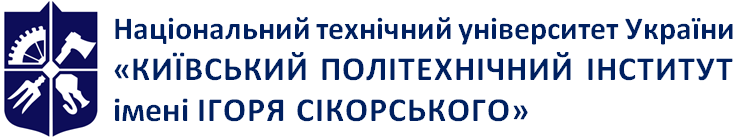 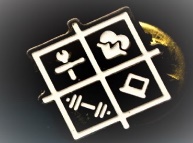 Кафедра біобезпеки і здоров’я людиниТехнології побудови індивідуальних програм фізичної реабілітації в неврологіїРобоча програма навчальної дисципліни (Силабус)Технології побудови індивідуальних програм фізичної реабілітації в неврологіїРобоча програма навчальної дисципліни (Силабус)Технології побудови індивідуальних програм фізичної реабілітації в неврологіїРобоча програма навчальної дисципліни (Силабус)Рівень вищої освітиДругий (магістерський) Галузь знань22 Охорона здоров’яСпеціальність227 Фізична терапія, ерготерапіяОсвітня програмаФізична терапіяСтатус дисциплінивибірковаФорма навчанняочна(денна)Рік підготовки, семестрІ  курс, весняний  семестрОбсяг дисципліни120 годин, 4 кредити ЄКТССеместровий контроль/ контрольні заходиекзаменРозклад занятьhttp://rozklad.kpi.ua/Schedules/LecturerSelection.aspxМова викладанняУкраїнськаІнформація про 
керівника курсу / викладачівЛектор: д.пед.наук, доцент Глоба О.П., +380501707848alexgloba1961@gmail.comПрактичні: д.пед.наук, доцент Глоба О.П.Розміщення курсуhttps://do.ipo.kpi.uaФК 1Здатність розуміти клінічний діагноз пацієнта/клієнта, перебіг захворювання, принципи та характер лікування.ФК 2Здатність обстежувати та визначати функціональний стан, рівень фізичного розвитку, рухові та інші порушення осіб різного віку, нозологічних та професійних груп із складною прогресуючою та мультисистемною патологією.ФК 3Здатність прогнозувати результати фізичної терапії, формулювати цілі, складати, обговорювати та пояснювати програму фізичної терапії, або компоненти індивідуальної програми, які стосуються фізичної терапії.ФК 4Здатність визначати оптимальний рівень терапевтичного навантаження, контролювати тривалість та інтенсивність реабілітаційних заходів для забезпечення їх відповідності стану здоров’я, функціональним можливостям пацієнта/клієнта.ФК 5Здатність контролювати стан пацієнта/клієнта зі складними та мультисистемними порушеннями відповідними засобами й методамФК 6Здатність впроваджувати сучасні наукові дані у практичну діяльність.ФК 7Здатність брати участь у навчальних програмах як клінічний керівник/методист навчальних практик.ФК 9Здатність діяти самостійно в умовах професійної ізоляції.ФК 13Здатність аналізувати, верифікувати, оцінювати повноту інформації в ході професійної діяльності, при необхідності доповнювати й синтезувати відсутню інформацію й працювати в умовах невизначеності.ФК14Здатність дотримуватись етичних та юридичних норм, які стосуються галузей охорони здоров’я, фізичної культури, освіти та соціального захисту.ФК 16Здатність розробляти ефективні індивідуальні програми фізичної терапії з застосуванням можливостей ерготерапії з відновлення й вдосконалення рухових дій; освітніх, побутових, професійних навичок та функцій пацієнтаФК 18Здатність розробляти персоніфіковані програми фізичної терапії для хворих, які мають супутні захворювання серцево-судинної, дихальної, ендокринної, нервової систем та поєднаних травмах опорно-рухового апарату.ПРН 4Демонструвати здатність знаходити, вибирати, оцінювати, обговорювати та застосовувати результати наукових досліджень у клінічній, науковій, освітній та адміністративній діяльності.ПРН 5Демонструвати уміння виконувати обстеження пацієнтів/клієнтів різних нозологічних груп, використовуючи відповідний інструментарій при складній прогресуючій і мультисистемній патології.ПРН 6Демонструвати уміння прогнозувати результати фізичної терапії пацієнтів/клієнтів різних нозологічних груп та при складній прогресуючій та мультисистемній патології. ПРН 8Демонструвати уміння реалізовувати індивідуальні програми фізичної терапії відповідно до наявних ресурсів і оточення.ПРН 9Демонструвати знання біопсихосоціальної моделі обмежень життєдіяльності та уміння аналізувати медичні, соціальні та особистісні проблеми пацієнта/клієнта.ПРН 10Демонструвати застосовування методів спостереження, аналізу і синтезу, принципи структурної й функціональної організації об’єктів і процесів в галузі забезпечення здоров’я людиниПРН 11Демонструвати на практиці уміння вирішувати питання побудови реабілітаційного плану, його коригування та розподілу відповідальності за його ефективність.ПРН 14Демонструвати здатність проводити фізичну терапію пацієнтів/ клієнтів різного віку зі складними патологічними процесами та порушеннями.ПРН 15Демонструвати уміння проводити самостійну практичну діяльність.ПРН 18Демонструвати уміння визначати функціональний стан осіб різного віку, нозологічних та професійних груп із складною прогресуючою та мультисистемною патологією, проводити опитування пацієнта/клієнта для визначення порушень функції, активності та участі.ПРН 22Демонструвати уміння розробляти нові пристрої реабілітації, генерувати нові ідеї та нестандартні підходи до їх реалізації, що дозволяють відновлювати ушкоджені функції пацієнта у процесі проведення фізичної терапії, оформлювати на них охоронні документи (патенти).ТижденьНазва теми, що виноситься на самостійне опрацюванняКількість годин, СРС1-4Стандарти оцінювання пацієнтів з ураженням неврологічного профілю55-9Застосування МКФ в фізичній реабілітації осіб із захворюваннями нервової системи510-12Правило формування клінічного питання, відбір ключових слів для пошуку досліджень. Робота з базою PEDro 513-14Сучасні підходи до боротьби з спастичністю 514-18Потенційні ускладнення пацієнтів з спино-мозковою травмою5Кількість балівОцінка100-95Відмінно94-85Дуже добре84-75Добре74-65Задовільно64-60ДостатньоМенше 60НезадовільноНе виконані умови допускуНе допущено